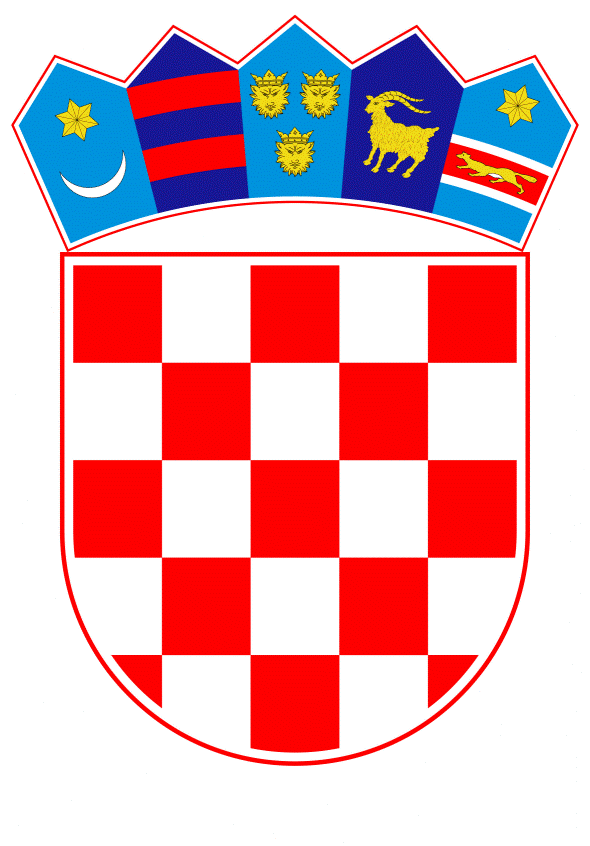 VLADA REPUBLIKE HRVATSKEZagreb, 23. travnja 2020.______________________________________________________________________________________________________________________________________________________________________________________________________________________________Banski dvori | Trg Sv. Marka 2 | 10000 Zagreb | tel. 01 4569 222 | vlada.gov.hrPRIJEDLOGKlasa:		Urbroj:	Zagreb,					PREDSJEDNIKU HRVATSKOGA SABORAPredmet:	Prijedlog zakona o izmjenama Zakona o rodiljnim i roditeljskim potporama, s Konačnim prijedlogom zakona (predlagatelj: Božo Petrov, zastupnik u Hrvatskome saboru) – mišljenje VladeVeza:	Pismo Hrvatskoga sabora, klase: 550-01/20-01/01, urbroja: 65-20-03, od 3. travnja 2020. godine 		Na temelju članka 122. stavka 2. Poslovnika Hrvatskoga sabora (Narodne novine, br. 81/13, 113/16, 69/17 i 29/18), Vlada Republike Hrvatske o Prijedlogu zakona o izmjenama Zakona o rodiljnim i roditeljskim potporama, s Konačnim prijedlogom zakona (predlagatelj: Božo Petrov, zastupnik u Hrvatskome saboru), daje sljedećeM I Š L J E N J E		Vlada Republike Hrvatske predlaže Hrvatskome saboru da ne prihvati Prijedlog zakona o izmjenama Zakona o rodiljnim i roditeljskim potporama, s Konačnim prijedlogom zakona (u daljnjem tekstu: Prijedlog zakona) koji je predsjedniku Hrvatskoga sabora podnio  Božo Petrov, zastupnik u Hrvatskome saboru, aktom od 3. travnja 2020. godine, iz sljedećih razloga.Izmjene obuhvaćene Prijedlogom zakona odnose se prvenstveno na produljenje trajanja rodiljnog dopusta. Prema važećem Zakonu o rodiljnim i roditeljskim potporama (Narodne novine, br. 85/08, 110/08, 34/11, 54/13, 152/14, 59/17 i 37/20) rodiljni dopust se koristi u svom obveznom dijelu od 28. dana prije dana očekivanog poroda do 70. dana djetetova života, iako može započeti i 45 dana prije dana očekivanog poroda i koristiti se do šestog mjeseca djetetova života (dodatni rodiljni dopust). Rodiljni dopust se može koristiti i kao pravo na rad s polovicom punog radnog vremena, pri čemu se produžuje vrijeme korištenja istog za onoliko vremena koliko je korisnica koristila pravo na rad s polovicom punog radnog vremena prije nego je dijete navršilo šest mjeseci, no najdulje do devetog mjeseca djetetova života.Prijedlogom zakona predlaže se navedeno razdoblje produljiti na način da rodiljni dopust traje do desetog mjeseca djetetova života, a ako se koristi kao rad s polovicom punog radnog vremena čak do 18. mjeseca djetetova života.Naknada plaće tijekom rodiljnog dopusta korisnici – zaposlenoj ili samozaposlenoj trudnici ili majci isplaćuje se u iznosu od 100 % od osnovice za naknadu plaće, koja pak ne podliježe limitu već se isplaćuje u punom iznosu. Osnovicu za naknadu plaće čini prosječni iznos plaće koja je osiguraniku/ci isplaćena u posljednjih šest mjeseci prije mjeseca u kojem je nastupio slučaj na osnovi kojeg se stječe pravo na naknadu plaće, u ovom slučaju rodiljni dopust.Pritom se sredstva potrebna za financiranje navedenih izmjena predlaže osigurati u državnom proračunu Republike Hrvatske u iznosu od 432.000.000,00 kuna.S tim u vezi, Vlada Republike Hrvatske naglašava da se naknada plaće tijekom rodiljnog dopusta isplaćuje na teret sredstava Hrvatskog zavoda za zdravstveno osiguranje, a ne iz državnog proračuna.Naime, naknada plaće za rodiljni dopust je sukladno Zakonu o obveznom zdravstvenom osiguranju (Narodne novine, br. 80/13, 137/13 i 98/19) jedno od prava iz obveznog zdravstvenog osiguranja te se izjednačuje i potpada u istu kategoriju kao i ostala prava na naknadu plaće tijekom privremene nesposobnosti odnosno spriječenosti za rad i kao takva, tereti sredstva Hrvatskog zavoda za zdravstveno osiguranje, koji se ne financira iz državnog proračuna, nego prije svega temeljem doprinosa za obvezno zdravstveno osiguranje.Zaključno, predložene izmjene bi rezultirale znatnim povećanjem izdataka na ime naknade plaće za rodiljni dopust a osim toga Hrvatski zavod za zdravstveno osiguranje dodatno je opterećen izdacima uzrokovanim povećanim troškovima zdravstvene zaštite, ali i povećanjem broja slučajeva korištenja prava na naknadu plaće tijekom privremene nesposobnosti ili spriječenosti za rad, kao posljedicama teške epidemiološke krize uzrokovane pojavom bolesti COVID-19.Iz naprijed navedenih razloga u odnosu na dostavljeni Prijedlog zakona o izmjenama Zakona o rodiljnim i roditeljskim potporama, s Konačnim prijedlogom zakona koji je predsjedniku Hrvatskoga sabora podnio Božo Petrov, zastupnik u Hrvatskome saboru, Vlada Republike Hrvatske predlaže da se isti ne prihvati.Za svoje predstavnike, koji će u vezi s iznesenim mišljenjem biti nazočni na sjednicama Hrvatskoga sabora i njegovih radnih tijela, Vlada je odredila izv. prof. dr. sc. Vesnu Bedeković, ministricu za demografiju, obitelj, mlade i socijalnu politiku, Ivicu Bošnjaka, Mariju Pletikosu i Margaretu Mađerić, državne tajnike u Ministarstvu za demografiju, obitelj, mlade i socijalnu politiku i Nadu Zrinušić, pomoćnicu ministrice u Ministarstvu za demografiju, obitelj, mlade i socijalnu politiku.									         PREDSJEDNIK									  mr. sc. Andrej PlenkovićPredlagatelj:Ministarstvo za demografiju, obitelj, mlade i socijalnu politikuPredmet:Prijedlog zakona o izmjenama Zakona o rodiljnim i roditeljskim potporama, s Konačnim prijedlogom zakona (predlagatelj: Božo Petrov, zastupnik u Hrvatskome saboru) – mišljenje Vlade 